Tom Schoonover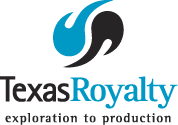 President and CEOTexas Royalty Corp500 North Capital of Texas HighwayBuilding 4-200Austin, TX 78746Office 	512-306-1717Fax	512-306-1774Mobile	512-431-5717tom@texasroyalty.comwww.texasroyalty.com